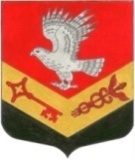 МУНИЦИПАЛЬНОЕ ОБРАЗОВАНИЕ«ЗАНЕВСКОЕ ГОРОДСКОЕ ПОСЕЛЕНИЕ»ВСЕВОЛОЖСКОГО МУНИЦИПАЛЬНОГО РАЙОНАЛЕНИНГРАДСКОЙ ОБЛАСТИСОВЕТ ДЕПУТАТОВ ЧЕТВЕРТОГО СОЗЫВАРЕШЕНИЕ 25.02.2020 года 										№ 08гп.Янино-1Об утверждении Порядка организации и осуществлениямуниципального контроля за соблюдением Правил благоустройства и санитарного содержаниятерритории МО «Заневское городское поселение»В соответствии с пунктом 17 части 2 статьи 45.1 Федерального закона от 06.10.2003 № 131-ФЗ «Об общих принципах организации местного самоуправления в Российской Федерации», Федеральным законом от 26.12.2008 № 294-ФЗ «О защите прав юридических лиц и индивидуальных предпринимателей при осуществлении государственного контроля (надзора) и муниципального контроля», Кодексом Российской Федерации об административных правонарушениях, Уставом МО «Заневское городское поселение» Всеволожского муниципального района Ленинградской области совет депутатов принялРЕШЕНИЕ:Утвердить Порядок организации и осуществления муниципального контроля за соблюдением Правил благоустройства и санитарного содержания территории муниципального образования «Заневское городское поселение» Всеволожского муниципального района Ленинградской области согласно приложению.Настоящее решение вступает в силу после его официального опубликования в газете «Заневский вестник».Контроль над исполнением решения возложить на постоянно действующую депутатскую комиссию по промышленности, сельскому хозяйству, жилищно-коммунальному хозяйству, транспорту, связи и благоустройству.Глава муниципального образования					В.Е. КондратьевПриложение к решению от 25.02.2020 года № 08Порядокорганизации и осуществления муниципального контроля за соблюдением Правил благоустройства и санитарного содержания территории муниципального образования «Заневское городское поселение» Всеволожского муниципального района Ленинградской области1. Общие положения1.1. Порядок организации и осуществления муниципального контроля за соблюдением Правил благоустройства и санитарного содержания территории муниципального образования «Заневское городское поселение» Всеволожского муниципального района Ленинградской области (далее – Порядок) разработан в соответствии с пунктом 17 части 2 статьи 45.1 Федерального закона от 06.10.2003 № 131-ФЗ «Об общих принципах организации местного самоуправления в Российской Федерации», Федеральным законом от 26.12.2008 № 294-ФЗ «О защите прав юридических лиц и индивидуальных предпринимателей при осуществлении государственного контроля (надзора) и муниципального контроля», Кодексом Российской Федерации об административных правонарушениях, Уставом МО «Заневское городское поселение» Всеволожского муниципального района Ленинградской области.1.2. Порядок регулирует отношения, связанные с осуществлением муниципального контроля за соблюдением Правил благоустройства и санитарного содержания территории МО «Заневское городское поселение» Всеволожского муниципального района Ленинградской области (далее – муниципальное образование).1.3. Предметом муниципального контроля за соблюдением Правил благоустройства и санитарного содержания территории муниципального образования является соблюдение юридическими лицами, индивидуальными предпринимателями, гражданами обязательных требований, установленных указанными Правилами (далее – обязательные требования).1.4. Муниципальный контроль за соблюдением Правил благоустройства и санитарного содержания территории муниципального образования осуществляется администрацией муниципального образования (далее – орган муниципального контроля).1.5. Перечень должностных лиц органа муниципального контроля, осуществляющих муниципальный контроль за соблюдением Правил благоустройства и санитарного содержания территории муниципального образования, определяется постановлением администрации муниципального образования.1.6. К отношениям, связанным с осуществлением муниципального контроля, организацией и проведением на территории муниципального образования проверок соблюдения обязательных требований юридическими лицами, индивидуальными предпринимателями, применяются положения Федерального закона от 26.12.2008 № 294-ФЗ «О защите прав юридических лиц и индивидуальных предпринимателей при осуществлении государственного контроля (надзора) и муниципального контроля».1.7. Муниципальный контроль осуществляется посредством:1) проведения проверок соблюдения юридическими лицами, индивидуальными предпринимателями и гражданам обязательных требований;2) выдачи предписаний с указанием сроков устранения выявленных нарушений;3) привлечения к административной ответственности юридических лиц, индивидуальных предпринимателей, граждан, допустивших нарушение обязательных требований.2. Задачи и принципы осуществления муниципального контроля2.1. Основной задачей муниципального контроля является контроль за соблюдением требований, установленных Правилами благоустройства и санитарного содержания территории муниципального образования.2.2. Муниципальный контроль осуществляется в соответствии с принципами:1) соблюдения прав и законных интересов органов государственной власти, органов местного самоуправления, юридических лиц, индивидуальных предпринимателей и граждан;2) ответственности органа, осуществляющего муниципальный контроль, его должностных лиц за нарушение законодательства Российской Федерации, законодательства Ленинградской области, нормативных правовых актов органов местного самоуправления при осуществлении муниципального контроля.3. Планирование муниципального контроля3.1. Проверки соблюдения обязательных требований Правил благоустройства и санитарного содержания территории муниципального образования проводятся в соответствии с ежегодными планами проведения проверок, утвержденными руководителем органа муниципального контроля (далее –  ежегодный план муниципальных проверок).3.2. Ежегодные планы муниципальных проверок разрабатываются отдельно в отношении юридических лиц, индивидуальных предпринимателей и в отношении граждан.3.3. Основанием для включения в ежегодный план муниципальных проверок проверки в отношении соблюдения обязательных требований гражданами является истечение трех лет со дня:1) возникновения права на земельный участок и (или) здание, строение, сооружение, иной объект недвижимого имущества, объекты и элементы движимого имущества (далее – объекты);2) окончания проведения последней проверки.3.4. Изменения в ежегодный план муниципальных проверок в отношении граждан могут быть внесены в случае:1) мотивированного представления должностного лица органа муниципального контроля по итогам анализа результатов мероприятий по контролю без взаимодействия с гражданами;2) рассмотрения или предварительной проверки поступивших в орган муниципального контроля обращений и заявлений граждан, индивидуальных предпринимателей, юридических лиц, информации от органов государственной власти Ленинградской области, органов местного самоуправления, из средств массовой информации о фактах нарушения обязательных требований, установленных Правилами благоустройства и санитарного содержания территории муниципального образования, за которые предусмотрена административная и иная ответственность.4. Порядок осуществления муниципального контроля в отношении граждан4.1. Проверка проводится на основании распоряжения руководителя (заместителя руководителя) органа муниципального контроля.4.2. Проверка проводится должностным лицом или должностными лицами, которые указаны в распоряжении руководителя (заместителя руководителя) органа муниципального контроля.4.3. В распоряжении о проведении проверки указываются:1) наименование органа муниципального контроля;2) фамилия, имя, отчество, должность должностного лица (должностных лиц), уполномоченного (уполномоченных) на проведение проверки, а также привлекаемых к проведению проверки экспертов, представителей экспертных организаций;3) фамилия, имя, отчество гражданина, в отношении которого проводится проверка (юридический и фактический адреса его места нахождения, осуществления деятельности, проживания);4) правовые основания проведения проверки;5) дата начала и окончания проведения проверки.4.4. Срок проведения проверки не может превышать 30 рабочих дней.Срок проведения проверки может быть продлен не более чем на 30 рабочих дней распоряжением руководителя (заместителя руководителя) органа муниципального контроля на основании мотивированного рапорта должностного лица (должностных лиц) органа муниципального контроля, которому (которым) поручено проведение данной проверки.4.5. О проведении проверки граждане уведомляются органом муниципального контроля не позднее трех рабочих дней до начала ее проведения.4.6. При осуществлении муниципального контроля применяются типовые формы документов, которые утверждены решением совета депутатов МО «Заневское городское поселение».5. Порядок оформления результатов проверки5.1. Акт проверки оформляется в двух экземплярах, один из которых с копиями приложений вручается проверяемым лицам либо их уполномоченным представителям под расписку об ознакомлении.5.2. В случае отсутствия при проверке гражданина либо его представителей, а также в случае отказа проверяемого лица дать расписку об ознакомлении либо об отказе в ознакомлении с актом проверки, акт проверки направляется заказным почтовым отправлением с уведомлением о вручении, которое приобщается к экземпляру акта проверки, который остается в органе муниципального контроля.6. Права и обязанности должностных лиц органа муниципального контроля6.1. Должностные лица органа муниципального контроля (далее – должностные лица) имеют право:1) запрашивать и получать на основании запросов в письменной форме от граждан информацию и документы, необходимые для проведения проверок, в том числе документы о правах на земельные участки и расположенные на них объекты, а также сведения о лицах, использующих земельные участки, объекты, в отношении которых проводятся проверки, в части, относящейся к предмету проверки;2) обращаться в органы внутренних дел за содействием в предотвращении или пресечении действий, препятствующих осуществлению муниципального контроля, в установлении лиц, виновных в нарушениях законодательства;3) посещать в порядке, установленном законодательством Российской Федерации, земельные участки, объекты;4) осуществлять иные полномочия, предусмотренные нормативными правовыми актами Российской Федерации и Ленинградской области, а также органов местного самоуправления.6.2. Должностные лица обязаны:1) своевременно и в полной мере осуществлять предоставленные в соответствии с нормативными правовыми актами Российской Федерации и Ленинградской области, а также органов местного самоуправления полномочия по предупреждению, выявлению и пресечению нарушений Правил благоустройства и санитарного содержания территории муниципального образования;2) знакомить гражданина или его уполномоченного представителя с документами и(или) информацией, полученными в рамках межведомственного информационного взаимодействия.6.3. При проведении проверки должностные лица не вправе:1) проверять выполнение обязательных требований законодательства, если такие требования не относятся к полномочиям органа муниципального контроля, от имени которого действуют эти должностные лица;2) требовать представления документов, информации, проб обследования проверки, если они не являются объектами проверки или не относятся к предмету проверки, а также изымать оригиналы документов;3) отбирать образцы продукции, пробы обследования объектов для проведения их исследований, испытаний, измерений без оформления протоколов об отборе указанных образцов, проб и в количестве, превышающем нормы, установленные национальными стандартами, правилами отбора образцов, проб и методами их исследований, испытаний, измерений, техническими регламентами;4) распространять информацию, полученную в результате проведения проверки и составляющую государственную, коммерческую, служебную, иную охраняемую законом тайну, за исключением случаев, предусмотренных законодательством Российской Федерации;5) превышать установленные сроки проведения проверки;6) требовать представления документов и(или) информации, в том числе разрешительных документов, имеющихся в распоряжении иных государственных органов, органов местного самоуправления либо подведомственных государственным органам или органам местного самоуправления, организаций, включенных в определенный Правительством Российской Федерации перечень.7. Права граждан, в отношении которых осуществляется проверкаПри проведении проверки гражданин либо его уполномоченный представитель, в отношении которого проводятся мероприятия по муниципальному контролю, имеет право:1) непосредственно присутствовать при проведении проверки, давать разъяснения по вопросам, относящимся к предмету проверки;2) получать от органа муниципального контроля, его должностных лиц информацию, которая относится к предмету проверки и предоставление которой не запрещено (не ограничено) законодательством;3) знакомиться с результатами проверки и указывать в акте проверки о своем ознакомлении с результатами проверки, согласии или несогласии с ними, а также с отдельными действиями должностных лиц;4) обжаловать действия (бездействие) должностных лиц, повлекшие за собой нарушение прав и законных интересов гражданина при проведении проверки, в административном и (или) судебном порядке в соответствии с законодательством Российской Федерации.8. Ответственность должностных лиц за решения и действия (бездействие) при осуществлении ими муниципального контроляДолжностные лица в случае ненадлежащего исполнения должностных (служебных) обязанностей, совершения противоправных действий (бездействия) при проведении проверки граждан несут ответственность в соответствии с законодательством.